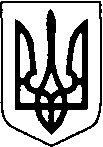 КОВЕЛЬСЬКИЙ МІСЬКИЙ ГОЛОВА				РОЗПОРЯДЖЕННЯ   05.12.2022                                               м.Ковель                                                № 280-р Про затвердження паспорта бюджетної програми та внесення змін до паспортів бюджетних програм на 2022 рікВідповідно до Правил складання паспортів бюджетних програм місцевих бюджетів та звітів про їх виконання, затверджених наказом Міністерства фінансів України від 26.08.2014 № 836, зареєстрованим у Міністерстві юстиції України 10.09.2014 за № 1104/25881 зі змінами, рішення міської ради від 23.11.2022 № 28/8 «Про внесення змін до рішення міської ради від 23.12.2021р. № 16/7 «Про бюджет Ковельської міської територіальної громади на 2022 рік», керуючись пунктом 20 частини 4 статті 42 Закону України «Про місцеве самоврядування в Україні»:1. Затвердити паспорт бюджетної програми бюджету міської територіальної громади на 2022 рік виконавчого комітету міської ради за КПКВК 0216083 «Проєктні, будівельно-ремонтні роботи, придбання житла та приміщень для розвитку сімейних та інших форм виховання, наближених до сімейних, та забезпечення житлом дітей-сиріт, дітей, позбавлених батьківського піклування, осіб з їх числа», що додається.2. Унести зміни до паспорта бюджетної програми бюджету міської територіальної громади на 2022 рік виконавчого комітету міської ради за КПКВК 0218220 «Заходи та роботи з мобілізаційної підготовки місцевого значення», затверджених розпорядженням міського голови від 02.02.2022 № 27-р «Про затвердження паспортів бюджетних програм на 2022 рік» (у редакції розпорядження міського голови від 02.06.2022 № 123-р), виклавши його у новій редакції, що додається3. Унести зміни до паспорта бюджетної програми бюджету міської територіальної громади на 2022 рік виконавчого комітету міської ради за КПКВК 0218240 «Заходи та роботи з територіальної оборони», затвердженого розпорядженням міського голови від 02.06.2022 № 123-р «Про затвердження паспорта бюджетної програми та внесення змін до паспортів бюджетних програм на 2022 рік», виклавши його у новій редакції, що додається.4. Контроль за виконанням цього розпорядження залишаю за собою.Міський голова                                                                                    Ігор ЧАЙКА